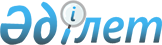 Қапшағай қалалық мәслихатының 2019 жылғы 9 қаңтардағы "Қапшағай қаласының ауылдық округтерінің 2019-2021 жылдарға арналған бюджеттері туралы" № 46-186 шешіміне өзгерістер енгізу туралыАлматы облысы Қапшағай қалалық мәслихатының 2019 жылғы 20 қыркүйектегі № 58-208 шешімі. Алматы облысы Әділет департаментінде 2019 жылы 27 қыркүйекте № 5272 болып тіркелді
      2008 жылғы 4 желтоқсандағы Қазақстан Республикасының Бюджет кодексінің 104-бабының 5-тармағына және 106-бабының 4-тармағына, "Қазақстан Республикасындағы жергілікті мемлекеттік басқару және өзін-өзі басқару туралы" 2001 жылғы 23 қаңтардағы Қазақстан Республикасы Заңының 6-бабының 1-тармағының 1) тармақшасына сәйкес, Қапшағай қалалық мәслихаты ШЕШІМ ҚАБЫЛДАДЫ:
      1. Қапшағай қалалық мәслихатының "Қапшағай қаласының ауылдық округтерінің 2019-2021 жылдарға арналған бюджеті туралы" 2019 жылғы 9 қаңтардағы № 46-186 (Нормативтік құқықтық актілерді мемлекеттік тіркеу тізілімінде № 5034 тіркелген, 2019 жылдың 6 ақпанында Қазақстан Республикасы Нормативтік құқықтық актілерінің эталондық бақылау банкінде жарияланған) шешіміне келесі өзгерістер енгізілсін:
      көрсетілген шешімнің 1, 2-тармақтары жаңа редакцияда баяндалсын:
      "1. 2019-2021 жылдарға арналған Заречный ауылдық округінің бюджеті тиісінше осы шешімнің 1, 2, 3-қосымшаларына сәйкес, оның ішінде 2019 жылға келесі көлемдерде бекітілсін:
      1) кірістер 33 873 мың теңге, оның ішінде:
      салықтық түсімдер 15 080 мың теңге;
      салықтық емес түсімдер 0 теңге;
      негізгі капиталды сатудан түсетін түсімдер 0 теңге;
      трансферттер түсімі 18 793 мың теңге, оның ішінде:
      ағымдағы нысаналы трансферттер 11 031 мың теңге;
      субвенциялар 7 762 мың теңге;
      2) шығындар 36 103 мың теңге;
      3) таза бюджеттік кредиттеу 0 теңге, оның ішінде:
      бюджеттік кредиттер 0 теңге;
      бюджеттік кредиттерді өтеу 0 теңге;
      4) қаржы активтерімен операциялар бойынша сальдо 0 мың теңге;
      5) бюджет тапшылығы (профициті) (-) 2 230 мың теңге;
      6) бюджет тапшылығын қаржыландыру (профицитін пайдалану) 2 230 мың теңге.";
      "2. 2019-2021 жылдарға арналған Шеңгелді ауылдық округінің бюджеті тиісінше осы шешімнің 4, 5, 6-қосымшаларына сәйкес, оның ішінде 2019 жылға келесі көлемдерде бекітілсін:
      1) кірістер 36 412 мың теңге, оның ішінде:
      салықтық түсімдер 21 690 теңге;
      салықтық емес түсімдер 0 теңге;
      негізгі капиталды сатудан түсетін түсімдер 0 теңге;
      трансферттер түсімі 14 722 мың теңге, оның ішінде:
      ағымдағы нысаналы трансферттер 14 314 мың теңге;
      субвенциялар 408 мың теңге;
      2) шығындар 38 117 мың теңге;
      3) таза бюджеттік кредиттеу 0 теңге, оның ішінде:
      бюджеттік кредиттер 0 теңге;
      бюджеттік кредиттерді өтеу 0 теңге;
      4) қаржы активтерімен операциялар бойынша сальдо 0 теңге;
      5) бюджет тапшылығы (профициті) (-) 1 705 мың теңге;
      6) бюджет тапшылығын қаржыландыру (профицитін пайдалану) 1 705 мың теңге.".
      2. Көрсетілген шешімнің 1, 4-қосымшалары осы шешімнің 1, 2-қосымшаларына сәйкес жаңа редакцияда баяндалсын.
      3. Осы шешімнің орындалуын бақылау қалалық мәслихаттың "Әлеуметтік-экономикалық дамыту, бюджет, өндіріс, шағын және орта кәсіпкерлікті дамыту жөніндегі" тұрақты комиссиясына жүктелсін.
      4. Осы шешім 2019 жылдың 1 қаңтарынан бастап қолданысқа енгізіледі. 2019 жылға арналған Заречный ауылдық округінің бюджеті 2019 жылға арналған Шенгелді ауылдық округінің бюджеті
					© 2012. Қазақстан Республикасы Әділет министрлігінің «Қазақстан Республикасының Заңнама және құқықтық ақпарат институты» ШЖҚ РМК
				
      Қапшағай қалалық мәслихатының

      сессия төрағасы

Ю. Донская

      Қапшағай қалалық

      мәслихатының хатшысы

К. Ахметтаев
Қапшағай қалалық мәслихатының 2019 жылғы 9 қаңтардағы "Қапшағай қаласының ауылдық округтерінің 2019-2021 жылдарға арналған бюджеттері туралы" № 46-186 шешіміне өзгерістер енгізу туралы 2019 "___" "__________" Қапшағай қалалық мәслихатының шешіміне 1-қосымшаҚапшағай қалалық мәслихатының 2019 жылғы 9 қаңтардағы "Қапшағай қаласының ауылдық округтерінің 2019-2021 жылдарға арналған бюджеттері туралы" № 46-186 шешіміне 1-қосымша
Санаты
Санаты
Санаты
Санаты
Сомасы,

мың

теңге
Сыныбы
Сыныбы
Сыныбы
Сомасы,

мың

теңге
Ішкі сыныбы 
Ішкі сыныбы 
Сомасы,

мың

теңге
Атауы
Сомасы,

мың

теңге
І. Кірістер
33 873
1
Салықтық түсімдер
15 080
01
Табыс салығы
3 000
2
Жеке табыс салығы
3 000
04
Меншікке салынатын салықтар
12 080
1
Мүлiкке салынатын салықтар
650
3
Жер салығы
3 000
4
Көлік құралдарына салынатын салық
8 430
4
Трансферттердің түсімдері
18 793
02
Мемлекеттiк басқарудың жоғары тұрған органдарынан түсетiн трансферттер
18 793
3
Аудандардың (облыстық маңызы бар қаланың) бюджетінен трансферттер
18 793
Функционалдық топ
Функционалдық топ
Функционалдық топ
Функционалдық топ
Функционалдық топ
Сомасы, мың теңге
Кіші функция
Кіші функция
Кіші функция
Кіші функция
Сомасы, мың теңге
Бюджеттікбағдарламалардыңәкімшісі
Бюджеттікбағдарламалардыңәкімшісі
Бюджеттікбағдарламалардыңәкімшісі
Сомасы, мың теңге
Бағдарлама 
Бағдарлама 
Сомасы, мың теңге
Атауы
Сомасы, мың теңге
II. Шығындар
36 103
01
Жалпы сипаттағы мемлекеттiк қызметтер
26 048
1
Мемлекеттiк басқарудың жалпы функцияларын орындайтын өкiлдi, атқарушы және басқа органдар
26 048
124
Аудандық маңызы бар қала, ауыл, кент, ауылдық округ әкімінің аппараты
26 048
001
Аудандық маңызы бар қала, ауыл, кент, ауылдық округ әкімінің қызметін қамтамасыз ету жөніндегі қызметтер
25 318
022
Мемлекеттік органның күрделі шығыстары
730
07
Тұрғын үй-коммуналдық шаруашылық
4 728
3
Елді-мекендерді көркейту
4 728
124
Аудандық маңызы бар қала, ауыл, кент, ауылдық округ әкімінің аппараты
4 728
008
Елдi мекендердегі көшелердi жарықтандыру
3 128
009
Елді мекендердің санитариясын қамтамасыз ету
400
011
Елді мекендерді абаттандыру және көгалдандыру
1 200
13
Басқалар
5 327
9
Басқалар
5 327
124
Аудандық маңызы бар қала, ауыл, кент, ауылдық округ әкімінің аппараты
5 327
040
Өңірлерді дамытудың 2020 жылға дейінгі бағдарламасы шеңберінде өңірлерді экономикалық дамытуға жәрдемдесу бойынша шараларды іске асыруға ауылдық елді мекендерді жайластыруды шешуге арналған іс-шараларды іске асыру
5 327
Функционалдық топ
Функционалдық топ
Функционалдық топ
Функционалдық топ
Функционалдық топ
Сомасы, мың теңге
Кіші функция
Кіші функция
Кіші функция
Кіші функция
Сомасы, мың теңге
Бюджеттік бағдарламалардың әкімшісі 
Бюджеттік бағдарламалардың әкімшісі 
Бюджеттік бағдарламалардың әкімшісі 
Сомасы, мың теңге
Бағдарлама
Бағдарлама
Сомасы, мың теңге
Атауы
Сомасы, мың теңге
III. Таза бюджеттік кредиттеу
0
Бюджеттік кредиттер
0
Санаты
Санаты
Санаты
Санаты
 

Сомасы,

мың

теңге
Сыныбы
Сыныбы
Сыныбы
 

Сомасы,

мың

теңге
Ішкі сыныбы 
Ішкі сыныбы 
 

Сомасы,

мың

теңге
Атауы
 

Сомасы,

мың

теңге
5
Бюджеттік кредиттерді өтеу
0
01
Бюджеттік кредиттерді өтеу
0
1
Мемлекеттік бюджеттен берілген бюджеттік кредиттерді өтеу
0
Функционалдық топ
Функционалдық топ
Функционалдық топ
Функционалдық топ
Функционалдық топ
Сомасы, мың теңге
Кіші функция
Кіші функция
Кіші функция
Кіші функция
Сомасы, мың теңге
Бюджеттік бағдарламалардың әкімшісі
Бюджеттік бағдарламалардың әкімшісі
Бюджеттік бағдарламалардың әкімшісі
Сомасы, мың теңге
Бағдарлама
Бағдарлама
Сомасы, мың теңге
Атауы
Сомасы, мың теңге
IV. Қаржы активтерiмен операциялар бойынша сальдо
0
Санаты 
Санаты 
Санаты 
Санаты 
 

Сомасы,

 мың

теңге
Сыныбы
Сыныбы
Сыныбы
 

Сомасы,

 мың

теңге
Ішкі сыныбы
Ішкі сыныбы
 

Сомасы,

 мың

теңге
Атауы
 

Сомасы,

 мың

теңге
V. Бюджет тапшылығы (профициті)
-2 230
VI. Бюджет тапшылығын қаржыландыру (профицитiн пайдалану)
2 230
7
Қарыздар түсімі
0
01
Мемлекеттік ішкі қарыздар
0
2
Қарыз алу келісім-шарттары
0
8
Бюджет қаражаттарының пайдаланылатын қалдықтары
2 230
01
Бюджет қаражаты қалдықтары
2 230
1
Бюджет қаражатының бос қалдықтары
2 230
Функционалдық топ
Функционалдық топ
Функционалдық топ
Функционалдық топ
Функционалдық топ
Сомасы, мың теңге
Кіші функция
Кіші функция
Кіші функция
Кіші функция
Сомасы, мың теңге
Бюджеттік бағдарламалардың әкімшісі
Бюджеттік бағдарламалардың әкімшісі
Бюджеттік бағдарламалардың әкімшісі
Сомасы, мың теңге
Бағдарлама
Бағдарлама
Сомасы, мың теңге
Атауы
Сомасы, мың теңге
16
Қарыздарды өтеу
0
1
Қарыздарды өтеу
0Қапшағай қалалық мәслихатының 2019 жылғы 9 қаңтардағы "Қапшағай қаласының ауылдық округтерінің 2019-2021 жылдарға арналған бюджеттері туралы" № 46-186 шешіміне өзгерістер енгізу туралы 2019 "__" "__________" Қапшағай қалалық мәслихатының шешіміне 2-қосымшаҚапшағай қалалық мәслихатының 2019 жылғы 9 қаңтардағы "Қапшағай қаласының ауылдық округтерінің 2019-2021 жылдарға арналған бюджеттері туралы" № 46-186 шешіміне 4-қосымша
Санаты
Санаты
Санаты
Санаты
Сомасы,

мың

теңге
Сыныбы
Сыныбы
Сыныбы
Сомасы,

мың

теңге
Ішкі сыныбы 
Ішкі сыныбы 
Сомасы,

мың

теңге
Атауы
Сомасы,

мың

теңге
І. Кірістер 
36 412
1
Салықтық түсімдер
21 690
01
Табыс салығы
4 044
2
Жеке табыс салығы
4 044
04
Меншікке салынатын салықтар
17 646
1
Мүлiкке салынатын салықтар
291
3
Жер салығы
1 412
4
Көлік құралдарына салынатын салық
15 943
4
Трансферттердің түсімдері
14 722
02
Мемлекеттiк басқарудың жоғары тұрған органдарынан түсетiн трансферттер
14 722
3
Аудандардың (облыстық маңызы бар қаланың) бюджетінен трансферттер
14 722
Функционалдық топ
Функционалдық топ
Функционалдық топ
Функционалдық топ
Функционалдық топ
Сомасы, мың теңге
Кіші функция
Кіші функция
Кіші функция
Кіші функция
Сомасы, мың теңге
Бюджеттікбағдарламалардыңәкімшісі
Бюджеттікбағдарламалардыңәкімшісі
Бюджеттікбағдарламалардыңәкімшісі
Сомасы, мың теңге
Бағдарлама 
Бағдарлама 
Сомасы, мың теңге
Атауы
Сомасы, мың теңге
II. Шығындар
38 117
01
Жалпы сипаттағы мемлекеттiк қызметтер
26 513
1
Мемлекеттiк басқарудың жалпы функцияларын орындайтын өкiлдi, атқарушы және басқа органдар
26 513
124
Аудандық маңызы бар қала, ауыл, кент, ауылдық округ әкімінің аппараты
26 513
001
Аудандық маңызы бар қала, ауыл, кент, ауылдық округ әкімінің қызметін қамтамасыз ету жөніндегі қызметтер
24 503
022
Мемлекеттік органның күрделі шығыстары
2 010
07
Тұрғын үй-коммуналдық шаруашылық
3 811
3
Елді-мекендерді көркейту
3 811
124
Аудандық маңызы бар қала, ауыл, кент, ауылдық округ әкімінің аппараты
3 811
008
Елдi мекендердегі көшелердi жарықтандыру
1 811
009
Елді мекендердің санитариясын қамтамасыз ету
500
011
Елді мекендерді абаттандыру және көгалдандыру
1 500
13
Басқалар
7 793
9
Басқалар
7 793
124
Аудандық маңызы бар қала, ауыл, кент, ауылдық округ әкімінің аппараты
7 793
040
Өңірлерді дамытудың 2020 жылға дейінгі бағдарламасы шеңберінде өңірлерді экономикалық дамытуға жәрдемдесу бойынша шараларды іске асыруға ауылдық елді мекендерді жайластыруды шешуге арналған іс-шараларды іске асыру
7 793
Функционалдық топ
Функционалдық топ
Функционалдық топ
Функционалдық топ
Функционалдық топ
Сомасы, мың теңге
Кіші функция
Кіші функция
Кіші функция
Кіші функция
Сомасы, мың теңге
Бюджеттік бағдарламалардың әкімшісі 
Бюджеттік бағдарламалардың әкімшісі 
Бюджеттік бағдарламалардың әкімшісі 
Сомасы, мың теңге
Бағдарлама
Бағдарлама
Сомасы, мың теңге
Атауы
Сомасы, мың теңге
III. Таза бюджеттік кредиттеу
0
Бюджеттік кредиттер
0
Санаты
Санаты
Санаты
Санаты
 

Сомасы,

мың

теңге
Сыныбы
Сыныбы
Сыныбы
 

Сомасы,

мың

теңге
Ішкі сыныбы 
Ішкі сыныбы 
 

Сомасы,

мың

теңге
Атауы
 

Сомасы,

мың

теңге
5
Бюджеттік кредиттерді өтеу
0
01
Бюджеттік кредиттерді өтеу
0
1
Мемлекеттік бюджеттен берілген бюджеттік кредиттерді өтеу
0
Функционалдық топ
Функционалдық топ
Функционалдық топ
Функционалдық топ
Функционалдық топ
Сомасы, мың теңге
Кіші функция
Кіші функция
Кіші функция
Кіші функция
Сомасы, мың теңге
Бюджеттік бағдарламалардың әкімшісі
Бюджеттік бағдарламалардың әкімшісі
Бюджеттік бағдарламалардың әкімшісі
Сомасы, мың теңге
Бағдарлама
Бағдарлама
Сомасы, мың теңге
Атауы
Сомасы, мың теңге
IV. Қаржы активтерiмен операциялар бойынша сальдо
0
Санаты 
Санаты 
Санаты 
Санаты 
 

Сомасы,

 мың

теңге
Сыныбы
Сыныбы
Сыныбы
 

Сомасы,

 мың

теңге
Ішкі сыныбы
Ішкі сыныбы
 

Сомасы,

 мың

теңге
Атауы
 

Сомасы,

 мың

теңге
V. Бюджет тапшылығы (профициті)
- 1 705
VI. Бюджет тапшылығын қаржыландыру (профицитiн пайдалану)
1 705
7
Қарыздар түсімі
0
01
Мемлекеттік ішкі қарыздар
0
2
Қарыз алу келісім-шарттары
0
8
Бюджет қаражаттарының пайдаланылатын қалдықтары
1 705
01
Бюджет қаражаты қалдықтары
1 705
1
Бюджет қаражатының бос қалдықтары
1 705
Функционалдық топ
Функционалдық топ
Функционалдық топ
Функционалдық топ
Функционалдық топ
Сомасы, мың теңге
Кіші функция
Кіші функция
Кіші функция
Кіші функция
Сомасы, мың теңге
Бюджеттік бағдарламалардың әкімшісі
Бюджеттік бағдарламалардың әкімшісі
Бюджеттік бағдарламалардың әкімшісі
Сомасы, мың теңге
Бағдарлама
Бағдарлама
Сомасы, мың теңге
Атауы
Сомасы, мың теңге
16
Қарыздарды өтеу
0
1
Қарыздарды өтеу
0